КОМИТЕТ ПО СТАНДАРТАМ ВОИС (КСВ) Пятая сессияЖенева, 29 мая – 2 июня 2017 г. НОВЫЙ СТАНДАРТ ВОИС ПО ВЕДОМСТВЕННОМУ ДОСЬЕ ПАТЕНТНЫХ ДОКУМЕНТОВ, ОПУБЛИКОВАННЫХ ПАТЕНТНЫМ ВЕДОМСТВОМДокумент подготовлен Секретариатом Комитет по стандартам ВОИС (КСВ) в ходе своей возобновленной четвертой сессии, состоявшейся в марте 2016 г., принял решение сформулировать новую задачу   № 51 следующего содержания:  «Подготовить рекомендацию в отношении ведомственного досье патентных документов, выданных национальным или региональным патентным ведомством, с целью предоставить другим патентным ведомствам и иным заинтересованным сторонам возможность оценить полноту своих фондов опубликованных патентных документов».  Для выполнения этой задачи КСВ учредил новую целевую группу (Целевую группу по ведомственному досье) и назначил ее руководителем Европейское патентное ведомство (ЕПВ).  (См. пункт 108 документа CWS/4BIS/16.)КСВ предложил новой целевой группе представить предложение в отношении разработки нового стандарта ВОИС или пересмотра существующего стандарта (стандартов) ВОИС для рассмотрения и утверждения КСВ на его следующей сессии в 2017 г. (см. пункт 109 документа CWS/4BIS/16).ЕПВ в качестве руководителя Целевой группы по ведомственному досье подготовило отчет о ходе ее работы, который воспроизводится в приложении I к настоящему документу.В рамках задачи № 51 Целевая группа по ведомственному досье подготовила проект рекомендаций в отношении ведомственного досье опубликованных патентных документов для рассмотрения и принятия Комитетом по стандартам ВОИС в качестве нового стандарта ВОИС.  Предлагается назвать новый стандарт «Стандарт ВОИС ST.37 – Рекомендация в отношении ведомственного досье опубликованных патентных документов».  Предлагаемый проект рекомендации включает основную часть и два приложения и воспроизводится в приложении II к настоящему документу. В предлагаемом проекте стандарта рекомендуется два формата ведомственного досье:  текстовый и XML (предпочтительный вариант).  Целевой группе предстоит еще подготовить два приложения (приложение III и приложение IV) для определения и представления примеров XML-схемы (XSD) и определения типа данных (DTD), приведенных в соответствие с новой рекомендацией в отношении ведомственного досье, а также другими имеющими к этому отношение стандартами ВОИС (например, стандартом ВОИС ST.96).Поскольку в предлагаемом проекте рекомендации имеются ссылки на приложения III и IV (см. пункт 5 выше), то во избежание возможной путаницы предлагается включить в стандарт редакционное примечание, которое будет фигурировать в нем до тех пор, пока упомянутые приложения не будут подготовлены и затем утверждены Комитетом по стандартам ВОИС:Редакционное примечание Международного бюроПриложения III и IV к настоящему Стандарту, в которых определяется XML-схема (XSD) и содержится определение типа данных (DTD), находятся в стадии подготовки Целевой группой по ведомственному досье.  Планируется представить их Комитету по стандартам ВОИС (КСВ) для  рассмотрения и принятия на его шестой сессии в 2018 г. До принятия упомянутых приложений Комитетом по стандартам ВОИС для целей настоящего стандарта рекомендуемым форматом является только текстовый формат.   В случае одобрения Комитетом по стандартам ВОИС проекта стандарта и редакционного примечания описание задачи № 51 следует представить в следующей редакции:“Подготовить и представить для рассмотрения на шестой сессии КСВ в 2018 г. приложение III «XML-схема (XSD)» и приложение IV «Определение типа данных (DTD)» к стандарту ВОИС ST.37 «Рекомендация в отношении ведомственного досье опубликованных патентных документов».”КСВ предлагается:(a)	принять к сведению содержание настоящего документа;(b)	принять к сведению отчет о ходе работы Целевой группы по ведомственному досье (см. пункт 3 выше и приложение I к настоящему документу);(c)	рассмотреть вопрос о принятии нового стандарта « Стандарт ВОИС ST.37 – Рекомендация в отношении ведомственного досье опубликованных патентных документов», упомянутого в пункте 4 выше и воспроизводящегося в приложении II к настоящему документу, и принять решение по этому вопросу;(d)	рассмотреть редакционное примечание, предлагаемое в пункте 6 выше, и принять по нему решение;  и(e)	рассмотреть пересмотренный вариант описания задачи № 51, приведенный в пункте 7 выше, и принять решение по этому вопросу.[Приложения следуют]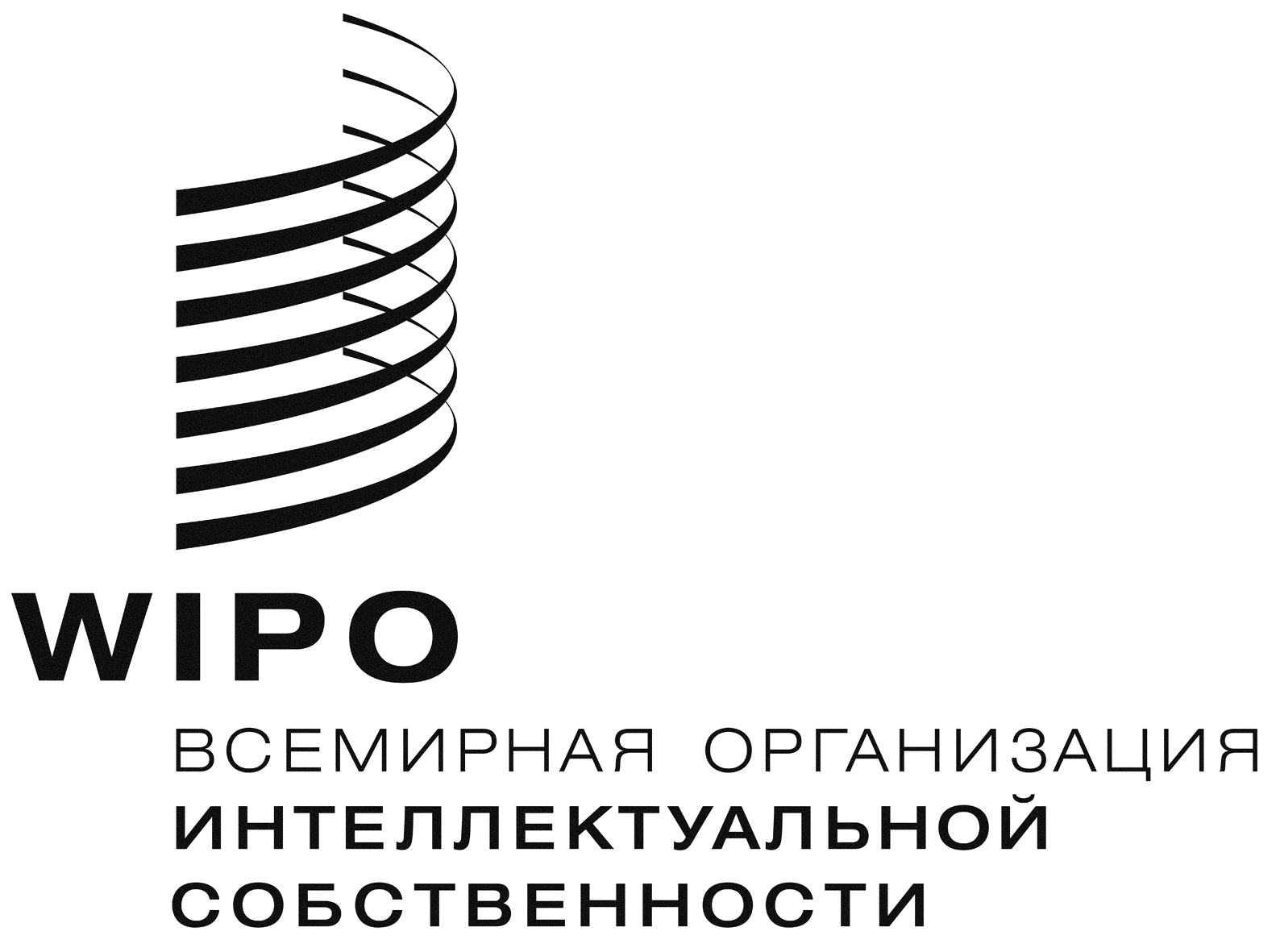 RCWS/5/9    CWS/5/9    CWS/5/9    оригинал:  английскийоригинал:  английскийоригинал:  английскийДАТА:  13 АПРЕЛЯ 2017 Г. ДАТА:  13 АПРЕЛЯ 2017 Г. ДАТА:  13 АПРЕЛЯ 2017 Г. 